Ямало-Ненецкий автономный округ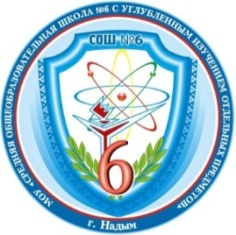 Министерство образования и науки РФДепартамент образованияАдминистрации муниципального образования Надымский районМУНИЦИПАЛЬНОЕ ОБЩЕОБРАЗОВАТЕЛЬНОЕ УЧРЕЖДЕНИЕ«СРЕДНЯЯ ОБЩЕОБРАЗОВАТЕЛЬНАЯ ШКОЛА № 6С УГЛУБЛЕННЫМ ИЗУЧЕНИЕМ ОТДЕЛЬНЫХ ПРЕДМЕТОВ», г. НАДЫМул. Набережная им. Оруджева С.А., . Надым, ЯНАО, 629730телефон: (3499) 52-34-49 факс: 52-34-49, E-mail: sosh6ndm@mail.ruИНН 8903020122 КПП 890301001, р/с 40101810500000010001 в РКЦ г. СалехардСВЕДЕНИЯо выборе модулей учебного курса ОРКСЭучащимися 4-х классов на 01.09. 2013 годаИНФОРМАЦИЯо педагогах, преподающих модули курса ОРКСЭ на начало 2013/2014 учебного годаИНФОРМАЦИЯоб учебно-методическом обеспечении преподавания учебного курса ОРКСЭ на начало 2013/2014 учебного года№ п/пКоличество 4-х классовОбщее количество учащихся в 4-х классахКоличество учащихся, выбравших модулиКоличество учащихся, выбравших модулиКоличество учащихся, выбравших модулиКоличество учащихся, выбравших модулиКоличество учащихся, выбравших модулиКоличество учащихся, выбравших модулиКоличество учащихся, выбравших модулиКоличество учащихся, выбравших модулиКоличество учащихся, выбравших модулиКоличество учащихся, выбравших модулиКоличество учащихся, выбравших модулиКоличество учащихся, выбравших модулиКоличество учащихся, выбравших модулиКоличество учащихся, выбравших модули№ п/пКоличество 4-х классовОбщее количество учащихся в 4-х классахОсновы мировых религиозных культурОсновы мировых религиозных культурОсновы светской этикиОсновы светской этикиОсновы православной культурыОсновы православной культурыОсновы иудейской культурыОсновы иудейской культурыОсновы буддийской культурыОсновы буддийской культурыОсновы исламской культурыОсновы исламской культурыНе выбрали ничегоНе выбрали ничего№ п/пКоличество 4-х классовОбщее количество учащихся в 4-х классахкол-во%кол-во%кол-во%кол-во%кол-во%кол-во%кол-во%1.3765065--2635--------№п /пНазвание модулякурсаФИО учителя (полностью)ОсновнаядолжностьКвалификационная категорияГод прохождениякурсов по курсу ОРКСЭ(в формате: месяц, год)1.Основы мировых религиозных культурБескопыльная ЕленаГеннадьевнаучитель истории и обществознаниявысшаямарт, 2011, «Основы религиозной культуры и светской этики»;февраль, 2012, «Основы религиозной культуры и светской этики»2.Основы православной культурыКузнецова Татьяна Дмитриевнаучитель истории и обществознаниявысшаямарт, 2011, «Основы религиозной культуры и светской этики»;февраль, 2012, «Основы религиозной культуры и светской этики»№п /пНазвание модулякурсаКоличесво учащихся. изучающих модульБиблиографическое описание учебникаОбеспеченность учебниками учащихся(кол-во шт.)Доля обеспеченности учебниками учащихся(процент)Дополнительные УМК1.Основы мировых религиозных культур50А.В.Кураев,Основы православной культуры. 4–5-е классы, М., Просвещение, 201050100%*Левитский А.В. Методологические особенности преподавания комплексного учебного курса «Основы религиозных культур и светской этики»: Учебно-методическое пособие. - Екатеринбург, 2011*Комплексный курс "Основы религиозных культур и светской этики": теория и практика преподавания. 
*Материалы I Региональной научно-практической конференции преподавателей ОРКСЭ. - Томск-2011*История мировых религий. - Томск, 2001Ушакова Е.Ю. *Методические материалы по курсу «Основы религиозных культур и светской этики»Книга для учителя. 4-5 классы. *Справочные материалы для общеобразовательных учреждений под редакцией В.А. Тишкова, Т.Д. Шапошниковой, Москва «Просвещение», 2010;*Камкин А.В. «Истоки», истоки, Москва 2011.2.Основы православной культуры26А.Беглов, Основы мировых религиозных культур 4-5 кл, М., Просвещение, 201026100%*Левитский А.В. Методологические особенности преподавания комплексного учебного курса «Основы религиозных культур и светской этики»: Учебно-методическое пособие. - Екатеринбург, 2011*Комплексный курс "Основы религиозных культур и светской этики": теория и практика преподавания. 
*Материалы I Региональной научно-практической конференции преподавателей ОРКСЭ. - Томск-2011*История мировых религий. - Томск, 2001Ушакова Е.Ю. *Методические материалы по курсу «Основы религиозных культур и светской этики»Книга для учителя. 4-5 классы. *Справочные материалы для общеобразовательных учреждений под редакцией В.А. Тишкова, Т.Д. Шапошниковой, Москва «Просвещение», 2010;*Камкин А.В. «Истоки», истоки, Москва 2011.